ТУРНИР «ОРАНЖЕВЫЙ  МЯЧ»       6 апреля в ДС " Молодежный" г. Добрянка прошел открытый турнир по баскетболу среди юношей 2004-2006 гг. р.       За победу боролись команды: -   "Добрянской спортивной школы" 2004 г.р.-  "Добрянской спортивной школы" 2005 - 2006 гг.р.-   МАОУ "Полазненской СШ № 1" -  ДК "Бумажник" Голованово,  г. Пермь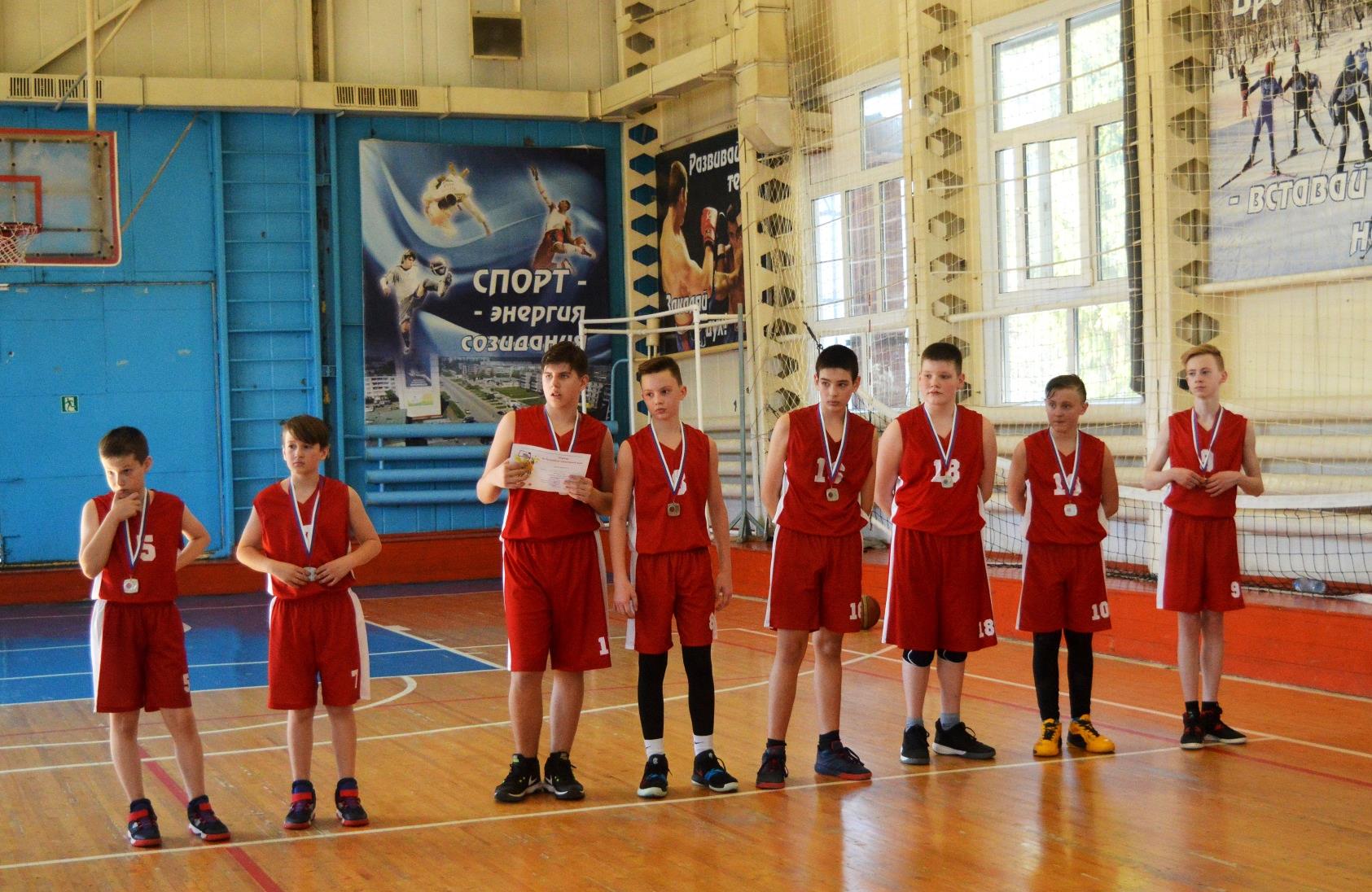 Результат:первые - юноши 2004 г.р. г. Добрянкавторые - представители школы № 1 п. Полазнатретьи - баскетболисты ДК "Бумажник"  Голованово, г. ПермьПоздравляем: Горохова Данила, Чепкасова Владислава,               Журавлёва Арсения, Коркодинова Романа, Шаргу Вадима,               Салахутдинова Ильяса, Сесюнина Дмитрия, Пермякова Захара.